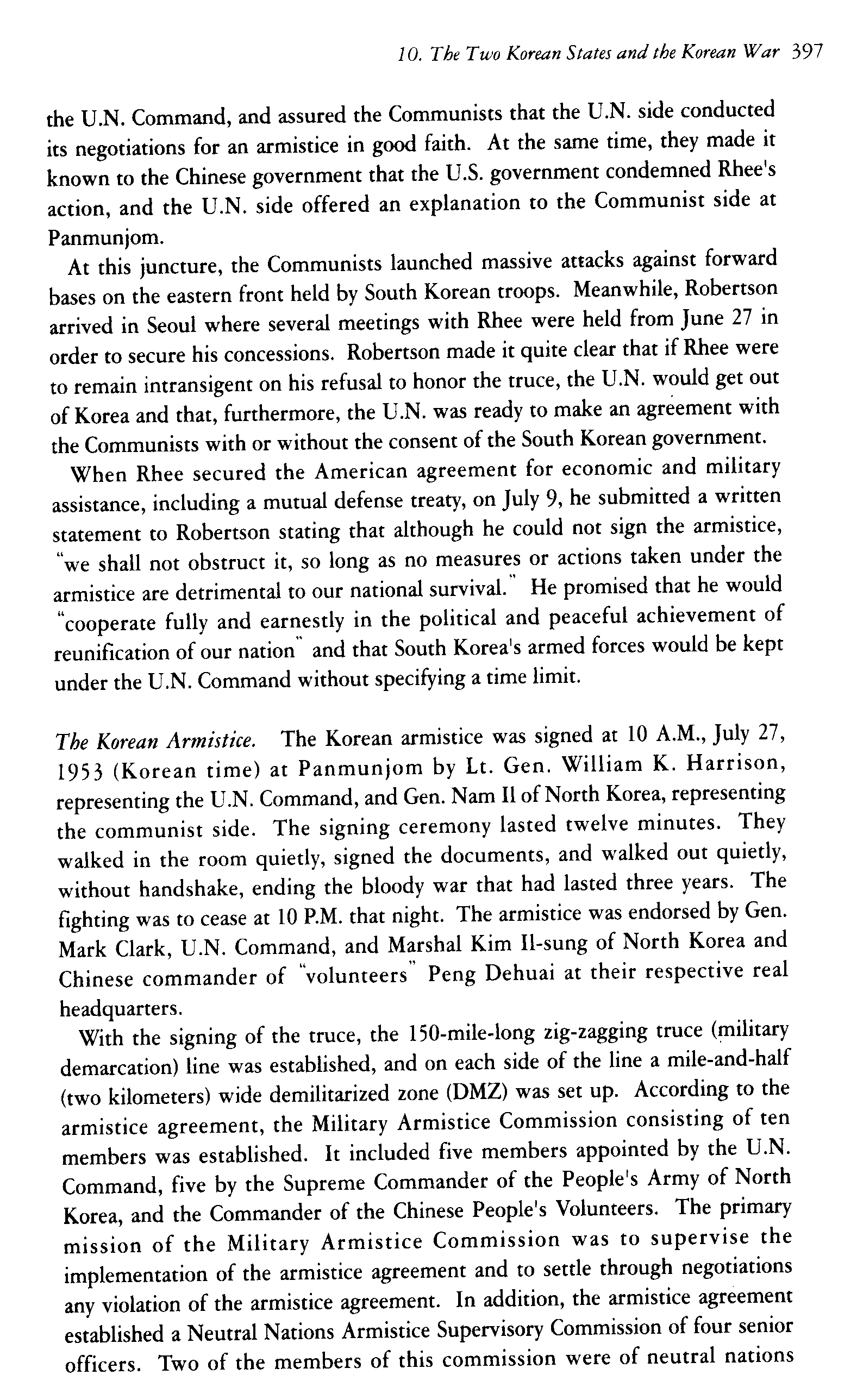 Resim     Nahm, A. C. 2004. Korea: Tradition and Transformation - A History of the Korean People.Seoul: Hollym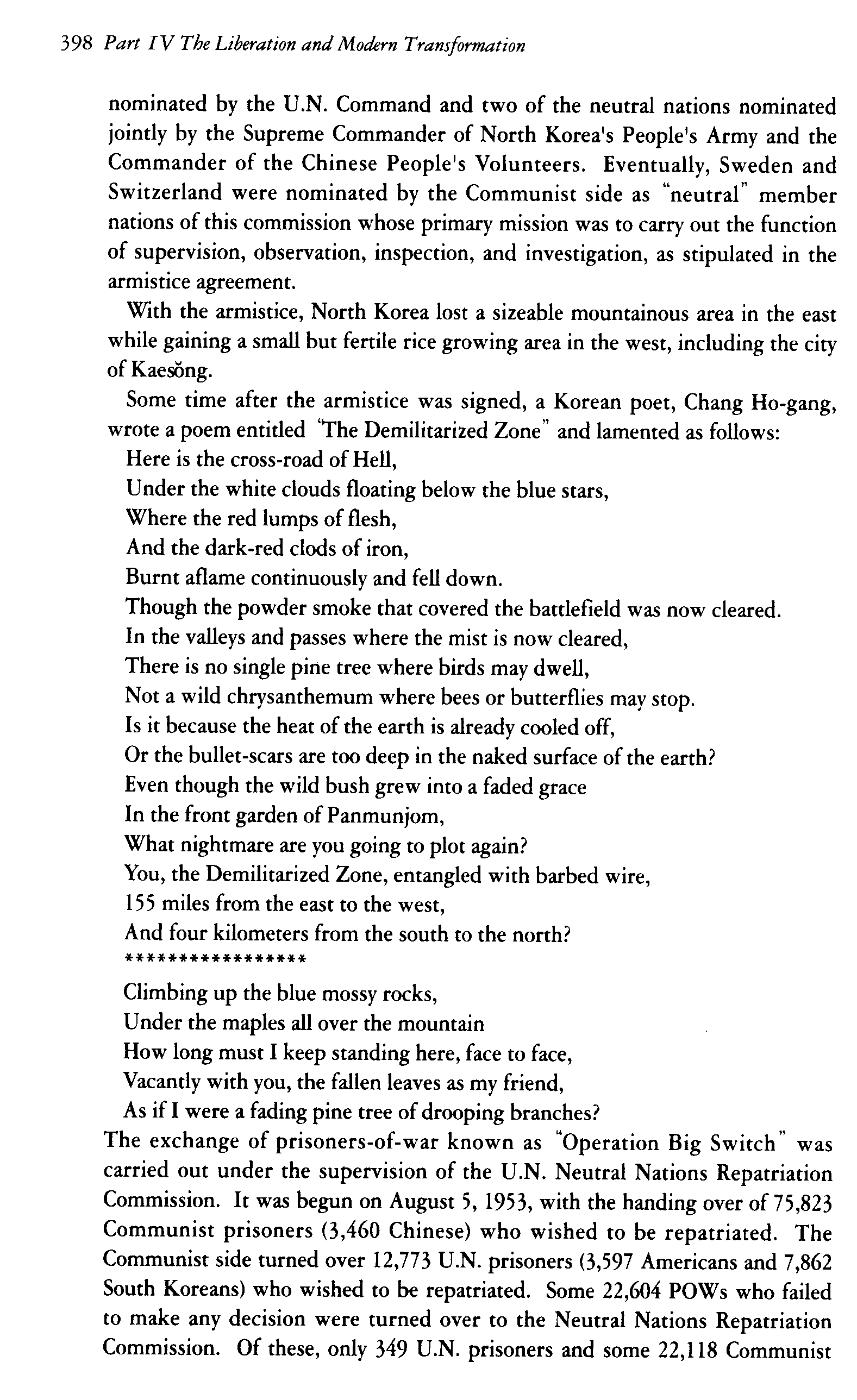 Resim     Nahm, A. C. 2004. Korea: Tradition and Transformation - A History of the Korean People.Seoul: Hollym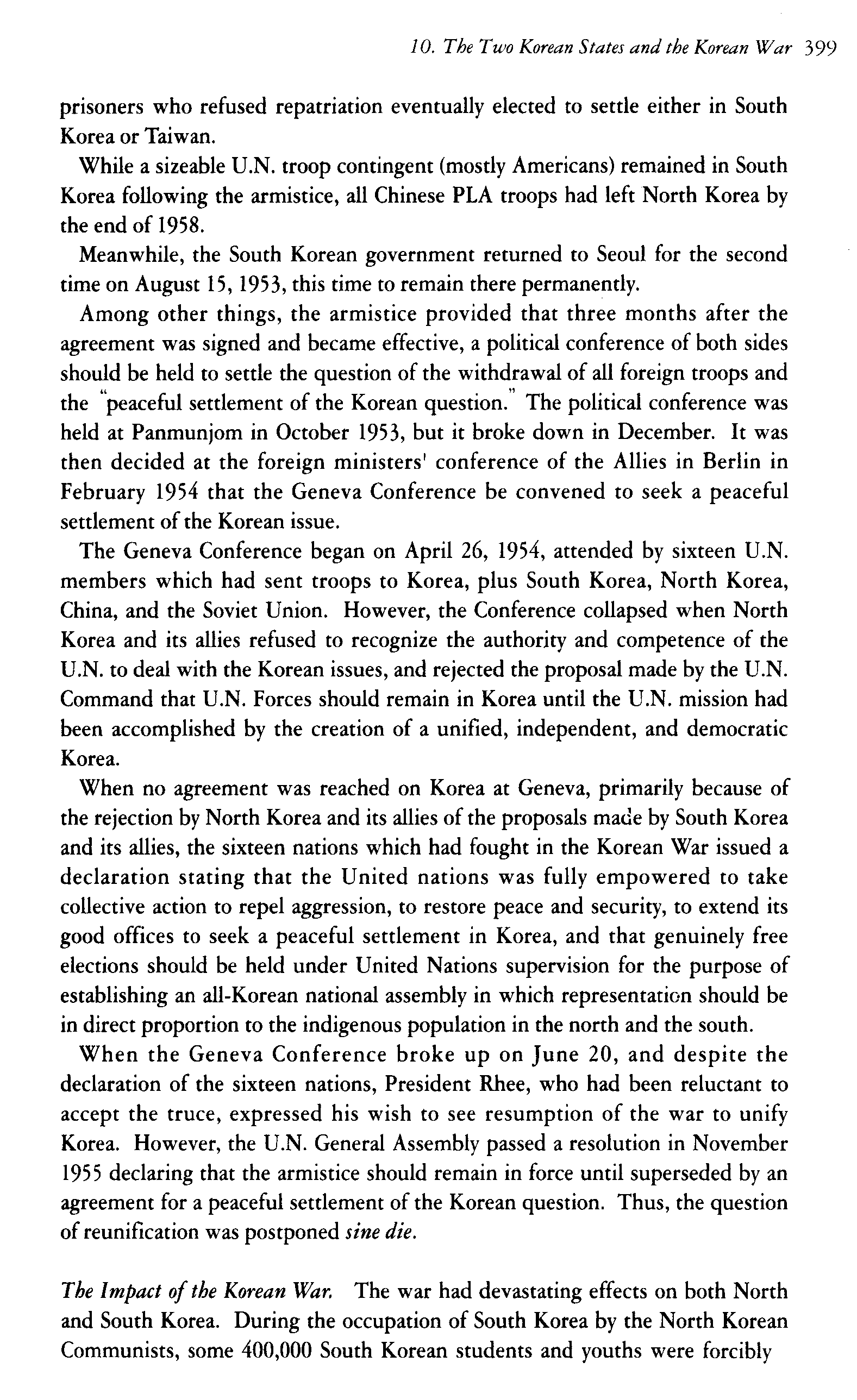 Resim     Nahm, A. C. 2004. Korea: Tradition and Transformation - A History of the Korean People.Seoul: Hollym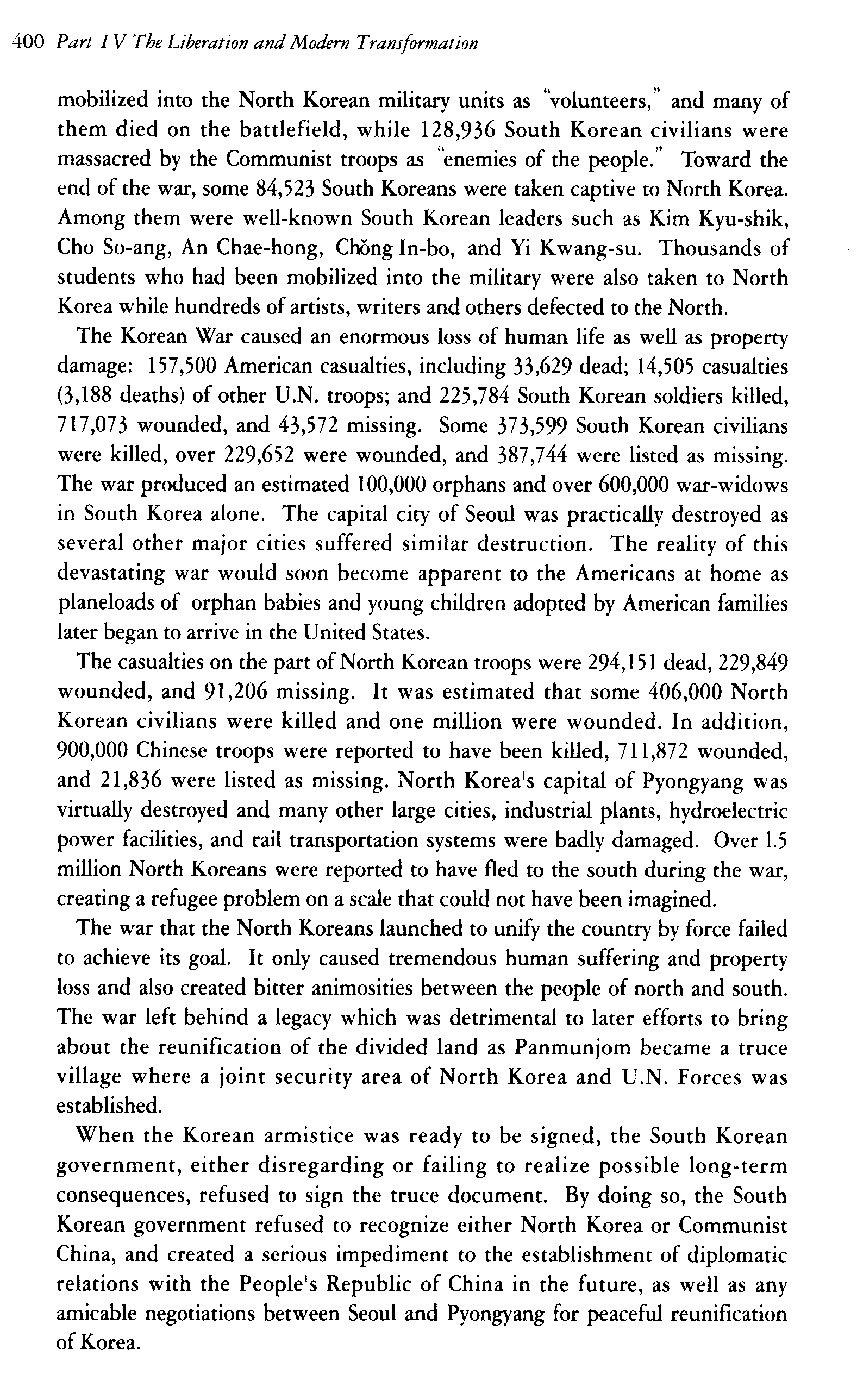 Resim     Nahm, A. C. 2004. Korea: Tradition and Transformation - A History of the Korean People.Seoul: Hollym